7-8 Literacy Read AloudReference: Adapted and used with permission from Peel District School Board Online School Resources and District School Board of Niagara Virtual School Resources: https://sites.google.com/pdsb.net/pdsb-online-school/elementary-students/september-17 http://virtual.dsbn.org/-/assignments/ Tuesday, September 22Tuesday, September 22Tuesday, September 22Learning Goal:I can listen to, and understand the story.I can interpret texts using implied ideas to support my interpretations.Task:Click on the image of the book cover and the link that comes up.Listen to the book “The Best Part of Me” by Wendy Ewald.What is the best part of you? Write a paragraph that you could share with your virtual class when you meet them.Video: https://www.youtube.com/watch?v=XiYXGhce1X4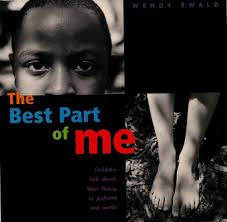 Wednesday, September 23Wednesday, September 23Wednesday, September 23Learning Goal:I can listen to, and understand the story.I can use images in the book to help make meaning.I can summarize important ideas from a text.Task:Click on the image of the book cover and the link that comes up.Listen to the book “Curiosity: The Story of a Mars Rover” by Markus MotumOn a Google doc, answer the following questions: What surprised you about Curiosity? Would you travel to Mars if you were given the chance? Why or why not?Video: https://www.youtube.com/watch?v=5EGGy67uPSQ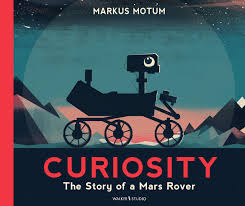 Thursday, September 24Thursday, September 24Thursday, September 24Learning Goal:I can listen to, and understand the story.I can analyze the text to evaluate the impact of the message.Task:Click on the image and the link that comes up. Listen to the article “Why Is Biodiversity Important?” from Wonderopolis.Complete a 3-2-1 reflection:What are 3 things you learned from the article?What are 2 questions that you still have about biodiversity?What is 1 action that you can take, big or small, to protect biodiversity locally or globally?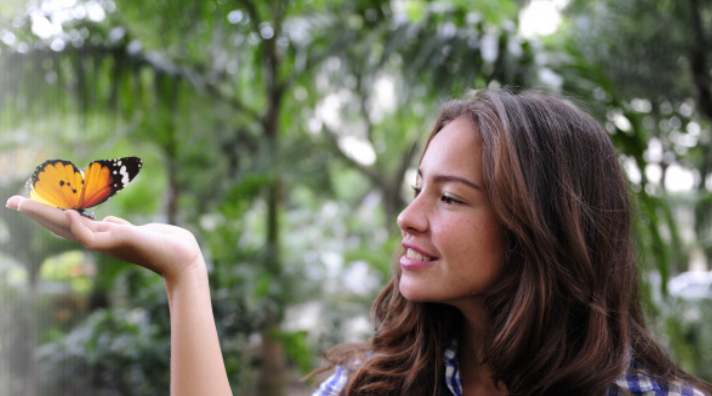 Video: https://wonderopolis.org/wonder/why-is-biodiversity-importantFriday, September 25Friday, September 25Friday, September 25Learning Goal:I can listen to, and understand the story.I can connect ideas from texts to my own knowledge, experiences and the world around me.Task:Click on the image of the book cover and the link that comes up.Listen to the book “Video Games Save the World” by Heather E. SchwartzThinking about all the ways video games have solved problems and helped people around the world, consider one current issue (e.g., climate change, COVID-19, social injustice) and how video games could help address that issue. Write one or two paragraphs to explain your thinking.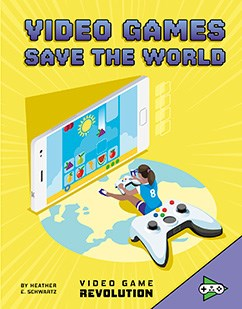 Link: https://www.mycapstonelibrary.com/login/?isbn=9781543571585&sqs=a52d0a786e117b72c4070277316403e3f540248302beeacca9d91a4599ad82f4